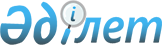 Тельман ауылының көшесін қайта атау туралыАқмола облысы Атбасар ауданы Тельман ауылдық округі әкімінің 2015 жылғы 28 желтоқсандағы № 1 шешімі. Ақмола облысының Әділет департаментінде 2016 жылғы 26 қаңтарда № 5230 болып тіркелді      РҚАО-ның ескертпесі.

      Құжаттың мәтінінде түпнұсқаның пунктуациясы мен орфографиясы сақталған.

      «Қазақстан Республикасының әкімшілік-аумақтық құрылысы туралы» 1993 жылғы 8 желтоқсандағы, «Қазақстан Республикасындағы жергілікті мемлекеттік басқару және өзін-өзі басқару туралы» 2001 жылғы 23 қаңдардағы Қазақстан Республикасының Заңдарына сәйкес, халықтың пікірі ескере отырып, Ақмола облыстық ономастика комиссиясы отрысының 2015 жылғы 22 шілдедегі қорытындысының негізінде, Тельман ауылдық округінің әкімі ШЕШІМ ЕТТІ:



      1. Тельман ауылының № 2 көшесі Әлия Молдағұлова көшесіне қайта аталсын.



      2. Осы шешімнің орындалуын бақылауды өзіме қалдырамын.



      3. Осы шешім Ақмола облысының Әділет департаментінде мемлекеттік тіркелген күнінен бастап күшіне енеді және ресми жарияланған күнінен бастап қолданысқа енгізіледі.      Тельман ауылдық

      округінің әкімі                            Қ.Әдепбаева      «КЕЛІСІЛДІ»      «Атбасар ауданының мәдениет

      және тілдерді дамыту бөлімі»

      мемлекеттік мекемесінің

      басшысы                                    А.Кайдаулова

      «28» желтоқсан 2015 жыл      «Атбасар ауданының сәулет

      және қала құрылысы бөлімі»

      мемлекеттік мекемесінің

      басшысы                                    З.Кенжебаев

      «28» желтоқсан 2015 жыл
					© 2012. Қазақстан Республикасы Әділет министрлігінің «Қазақстан Республикасының Заңнама және құқықтық ақпарат институты» ШЖҚ РМК
				